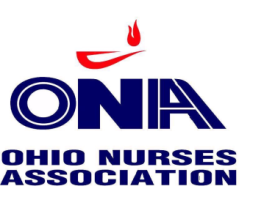 Ohio Nurses AssociationContinuing Education DepartmentCE Provider NewsletterOctober, 2014Zandra Ohri, MA, MS, RN, Director (614-448-1027) zohri@ohnurses.orgSandy Swearingen, Admin. Assistant (614-448-1030) sswearingen@ohnurses.orgContents of this Newsletter:ANCC Directors UpdatesEducational AppsContent Integrity Standards / Use of LogosJoint ProvidershipONA Website InformationFuture Event DatesConference Calls for Provider Application PreparationNurse Planners Series WebinarsThe Quest for Quality Webinars# # # # # #ANCC (excerpt from ANCC Director’s Update, September, 2014)Is there an educational app (or resource) for that?There are numerous and free educational resources available on the internet for Nurse Educators.   Resources may be used to improve the skills of nurse educators (such as participating in courses offered as massive open online courses or MOOCs), as adjunct resources for learning activities, or for individualized, self-directed learning.  ANCC does not endorse any individual web site but offers these as a few examples to explore:ISTE National Technology Standardshttp://www.iste.org/standards Social media platforms such as Facebook, Twitter and YouTubehttps://www.facebook.com/learnwithbabyannLearning moduleshttp://www.bhcsclip.org/http://www.le.ac.uk/pa/teach/va/welcome.htmlAppshttp://www.imedicalapps.com/[ONA also encourages exploring the Administrative Angles of the Journal of Continuing Education in Nursing. This column often has information the provider unit will find useful].ANCC Content Integrity Standards / Use of Logos  (excerpt from email from ANCC, October, 2014)There are many different situations/scenarios that can occur when you are planning activities that receive commercial support.  To determine if such an activity meets CE requirements think about the principles behind the requirement.  The basic principles behind the commercial support requirements are separation and independence. A commercial interest organization cannot be the direct conduit to the educational activity.Section G “Additional Criteria for Ensuring Content Integrity” of ANCC’s Content Integrity Standards include: Promotion. A Commercial Interest Organization may not promote its goods or services in relation to the content of an educational activity at any time during which the educational activity takes place including the introduction and conclusion of the activity, regardless of the format of the educational activity. Advertisements for the Commercial Interest Organization. Advertisements promoting the products or services of a Commercial Interest Organization in relation to the content of an educational activity must be physically separated from the educational activity, regardless of the format of the educational activity.Advertising an Educational Activity. A Commercial Interest Organization may advertise an educational activity for which it has given Commercial Support. Examples of advertising may include but are not limited to: Save the Date cards, flyers and emails.Distribution of the Educational Activity. A Commercial Interest Organization may not distribute educational activities directly to learners.Content of the Educational Activity. Content is the responsibility of the Provider of the educational activity. All materials used for the educational activity must be free from commercial bias.You can also look at Standards 4 and 5 from this link:  http://www.accme.org/requirements/accreditation-requirements-cme-providers/standards-for-commercial-support# # # # # #Provider Application EDP5 and-10 Guidelines (from ANCC, October, 2014)We occasionally have provider units who accept commercial support or sponsorship on an intermittent basis.  Some provider units have accepted commercial support or sponsorship within the recent past (1 – 2 years) while others may not have accepted commercial support or sponsorship within the past 3 or more years.  Some may also have not accepted commercial support or sponsorship to date but do plan on accepting support in the near future.  This has created a challenge with the requirement for answering EDP10 in the provider applications. To address these types of provider units in response to EDP10, the ANCC Accreditation program has implemented the following guidelines:If a provider unit has accepted commercial support or sponsorship in the recent past (1-2 years) and plans to do so in the future, EDP 10 must be addressed. In addition, the provider unit must submit an activity that received commercial support or sponsorship as one of its 3 activities even if the activity was 1 - 2 years ago.If a provider unit has accepted commercial support or sponsorship more than 3 years ago and plans to do so in the future OR has not received support but plans to do so in the future, response to EDP 10 is required.  The provider unit must describe its process and submit an anticipated example.Organizations that have not accepted commercial support or sponsorship and have no intent to accept in the future only need to submit a statement declaring this in EDP10.EDP-5 GuidelinesEDP5 addresses how you resolve conflict of interest (COI) of planning committee members and faculty. You must describe how you resolve COI in the Description section. If you have not actually had a COI, write an “as if” you had a situation in your example.COI v Bias Reminder: Please be sure to review the differences between COI and bias. They are two very different issues. Conflict of interest is about a person who has a financial relationship with a commercial entity whose products are related to the event being presented.Bias is the tendency to influence someone towards something such as an idea, company, product, etc.# # # # # #REMINDERCo-Providership. The ANCC Commission on Accreditation has voted to change the term “Co-Providership” to “Joint Providership.” This change in language reflects our ongoing efforts to help nurses, physicians, pharmacists and all healthcare continuing education providers and regulatory agencies to standardize terms and create a common language. This language will now also be used by the Accreditation Council for Continuing Medical Education (ACCME) and the Accreditation Council for Pharmacy Education (ACPE) to reflect that two or more organizations are working collaboratively to plan, implement and evaluate continuing education activities. This change may be implemented immediately, but must be fully implemented by organizations as of January 1, 2015. Requirements associated with the term have not been changed. # # # # # #The ONA website has a new look! Please take a moment and give it a look!ONA Website:  http://www.ohnurses.org/To get to Provider Information:EducationApproved ProvidersOnce you get to this section, you will see all the forms you might need for your providership.On the right hand-side of this page, you will see “Resources For Active Provider Units” in blue.NewslettersSamples, Resources and Tools (You will find the List of Approved Providers under this Section).# # # # # #Webinar Series: There are two sessions remaining of the four part webinar series entitled, “Documenting Evidence of Effectiveness in your Approved Provider Unit.” The remaining webinars are as follows:Session 3 – Educational Design – Providing the EvidenceMonday, November 3, 2014		10:00 am ESTTuesday, November 4, 2014		3:00 pm EST (REPEAT)Session 4 – Quality Outcomes – Providing the EvidenceTuesday, December 9, 2014		10:00 am ESTWednesday, December 10, 2014	3:00 pm ESTRegistration Fee: $60/person. Registration includes live access to the entire 4-part series plus a recording of each session. If you can’t attend a live session, you will receive a recording via email the following day. This change helps us keep our costs low and saves you time. You are assured of either “live” participation in each webinar or receipt of the taped version – contact hours are available for either.Remember: if you can’t attend a live session, your registration fee includes a recording of each session.To register or the webinar series details:  Go to www.ohnurses.org, EventsOR go to the direct link: https://onawp.memexonline.com/events/documenting-evidence-of-effectiveness-in-your-approved-provider-unit/OR contact Sandy Swearingen (sswearingen@ohnurses.org) if you want to register with a check.1.08 contact hours, including evaluation, will be awarded per session.The Ohio Nurses Association (OBN-001-91) is an accredited provider of continuing nursing education by the American Nurses Credentialing Center’s Commission on Accreditation. 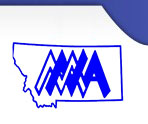 Future Dates2015 Provider Updates:	4/8/15 – ONA Headquarters, Columbus, OH (REVISED DATE)	4/16/15 – OCLC, Dublin, OH	4/29/15 –Providence Park Hospital, Novi, MI.	5/12/15 – Edward Hospital & Health Services, Naperville	5/14/15-  SIUE, Springfield, IL	We will be selecting a date in the Indianapolis area as well. 10th Annual Nursing Professional Development Conference4/17/15 – OCLC, Dublin, OH (If you are interested in presenting a poster for this event, please contact  Sandy Swearingen – sswearingen@ohnurses.org).Becoming an Approved ProviderMarch 11, 2015July 15, 2015October 21, 2015The Ohio Nurses Association is offering a special class for individuals who wish to become an Approved Provider of continuing education or are new into an existing Provider Unit. This class will discuss the reasons for developing an approved provider unit, how to establish a unit, and how to obtain approval as a provider unit. A prerequisite is for the learner to have submitted at least one individual CE event application to ONA for approval.Outcome: Learner will be able to determine if she wishes to become a provider unit. In addition, the learner will be able to describe what is required to establish a provider unit.The class will be held from 10:00 a.m. to 2:15 p.m. The program will be held at the Ohio Nurses Association headquarters building, 4000 East Main Street, Columbus, Ohio. The fee for the class is $65. The speaker will be , MA, MS, RN, Director, Nursing Education, Ohio Nurses Association.3.25 contact hours will be awarded. Criteria for successful completion include attendance at the entire event and submission of a completed evaluation form. The Ohio Nurses Association (OBN-001-91) is accredited as a provider of continuing nursing education by the American Nurses Credentialing Center's Commission on Accreditation.# # # # # #Conference Calls for Provider Application PreparationAs a service to our approved providers, we will be offering a one-hour, free question and answer session once a month to go over issues regarding the preparation of the provider application. The concentration is on those providers who are renewing their provider applications in the near future (within the next three to six months). To help coordinate and get as much information addressed as possible in the hour, please furnish Sandy Swearingen (sswearingen@ohnurses.org) with any of your concerns/questions. We will try to cover all of the topics and address all of your questions at this time.Date/Time:11/10/14 at 10:00 am12/3/14 at 1:00 pm# # # # # #Nurse Planners Series Independent StudiesA three-part series has been developed for new Nurse Planners in approved provider units by the Ohio Nurses Association and the Montana Nurses Association. These independent studies include information regarding the roles and responsibilities of the nurse planner to the approved provider unit and in relation to planning, implementing and evaluating individual activities. They are the taped version of the webinars held in 2013.Part 1 – Overview of the Nurse Planner Role and Responsibilities: Describe the role and responsibility for the Nurse Planner in a Provider Unit.Part 2 – Activity Assessment, Planning and Evaluation: Examine processes for activity: Assessment, Planning, Evaluation.Part 3– Handling Complex Situations: Identify ways to address complex situations.Contact Hours 1 contact hour per study will be awarded per study.Presented by: Stephanie Clubbs, MSN, RN-BC, CNS and Pam Dickerson, PhD, RN-BC, FAAN  (Expires 8/2016)Available at: https://www.ce4nurses.org/courses/nurse-planner-series/The Quest for Quality: Monitoring and Measuring Outcomes in Continuing Nursing Education Independent StudiesThis is a three-part series of taped webinars for approved providers. They are designed to help the provider develop learning and provider unit processes that lead to measurable outcomes demonstrating quality patient care and/or enhanced professional development of registered nurses. This series is presented jointly by the Ohio Nurses Association and Montana Nurses Association.Developed by: Pam Dickerson, PhD, RN-BC, FAAN  (Expires: 10/2015)Part I: Strategies – Examine strategies for development of learning activities that produce measurable outcomes.Part II: Outcome Measures – Determine appropriate outcome measures to guide the work of your approved provider unit.Part III: Data Collection and Analysis – Examine approaches to data collection and analysis related to the effectiveness of a provider unit in improving patient care and enhancing nursing professional development.The Ohio Nurses Association (OBN-001-91) is accredited as a provider of continuing nursing education by the American Nurses Credentialing Center's Commission on Accreditation. Both series are available at https://www.ce4nurses.org/courses/approved-provider-education/